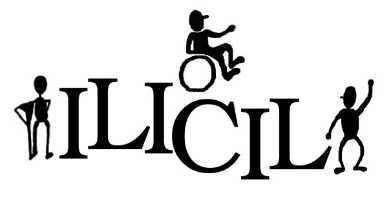 Individualized Home Supports – Referral Form*Required lines to fill in below								Today’s Date:       							Name:      			Type of Referral (Please check which one applies):  Individualized Home Supports WITH Training    Individualized Home Supports WITHOUT Training        Individualized Home Supports WITH Family SupportsPlease include and email a copy of a current CSSP/CSP along with this referral. Housing Type:   Apartment/Home  Nursing Home  Assisted Living  Group Home/Foster Home HomelessAddress:      Phone:      Email:      Primary Disability(ies):      Is this person able to meet virtually if needed?  Yes  No – If no, what are the barriers?      Are there currently any animals living in the home of this referral?  Yes    No    UnsureIf Yes, please identify:      Own Guardian/Legal Representative:  Yes  NoGuardian/Legal Representative Name and Phone Number:      Services requesting – please identify what services and areas for outcomes that this consumer would like to or benefit from working on:      Any scheduling conflicts to work around? (School/work/treatment/etc.):      Are there any specific days or times during the week the person prefers to meet?:      County of Residence:      Date of Birth:      Gender:  Male   Female  OtherCounty Social Worker and Phone Number:     County Social Worker Email:      Waivered Service:  CADI  DD  TBI  DD/SILS  CDCS  Other      Please check if authorizing (all applicable):  In Person Services      Remote ServicesHours Authorizing:      Preference working with a   Female or   Male staff person or   EitherOther Information that would be important to know in regards to this referral:     